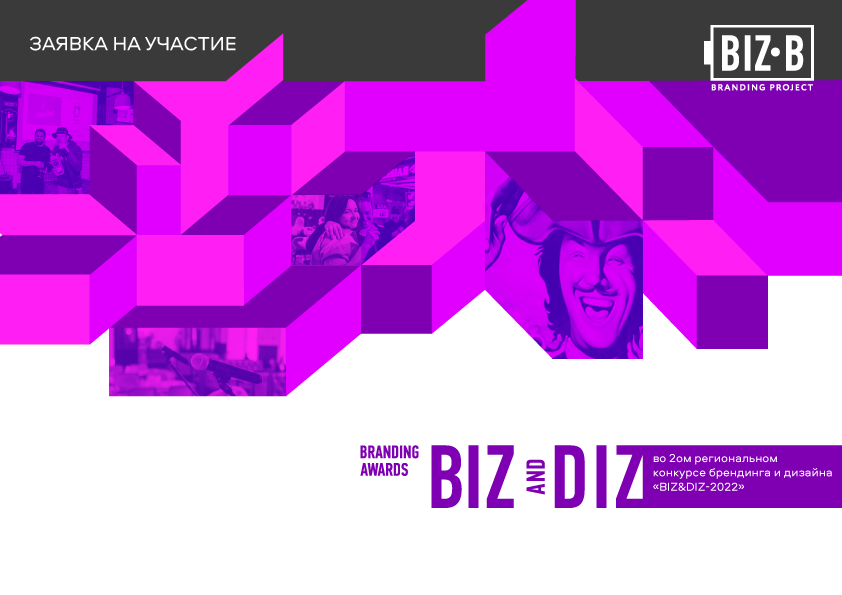 НоминацияНазвание проекта

Заказчик

АвторГород

Описание проекта Ссылка на сайт или паблик проекта-участника8. Команда проекта




9. Контакты участника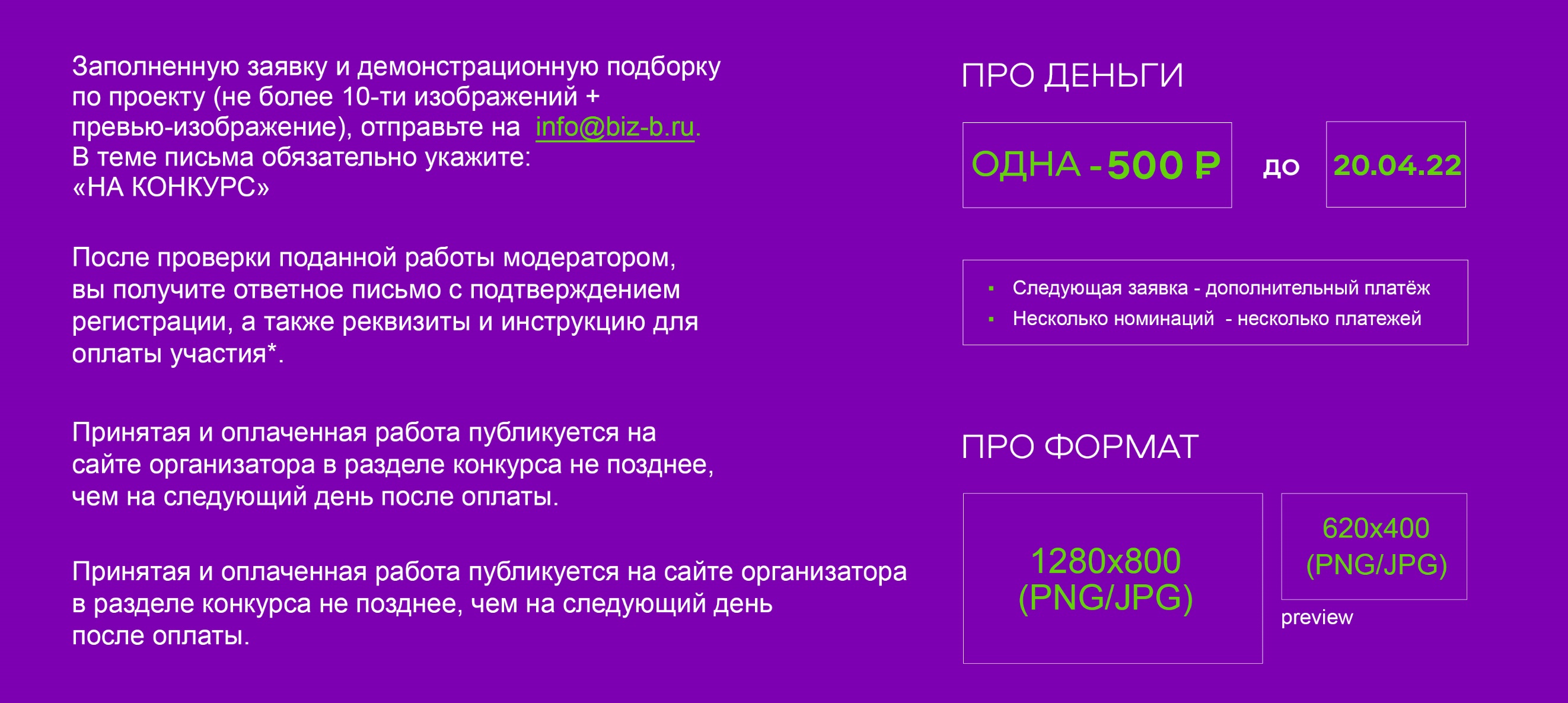 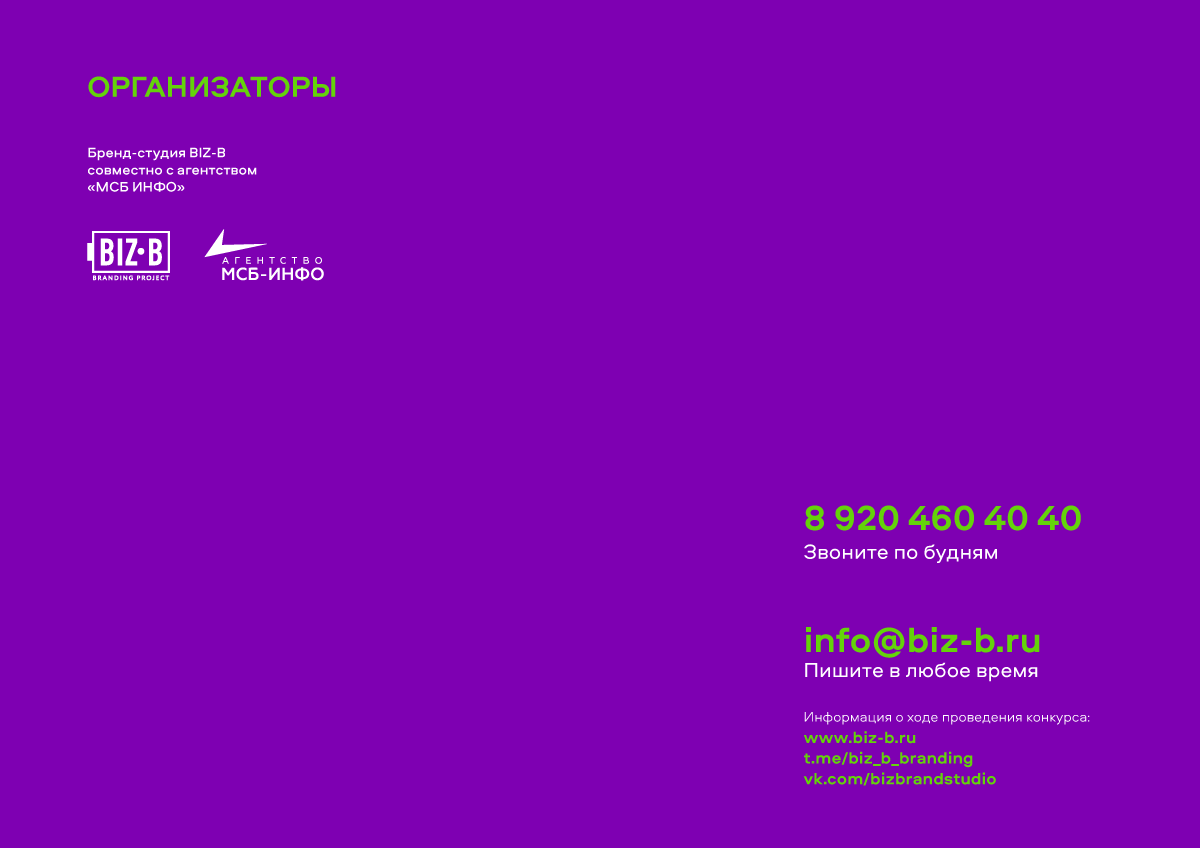 